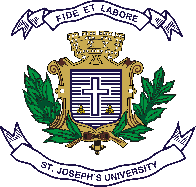 ST JOSEPH’S UNIVERSITY, BENGALURU -27                          M.S.W– II SEMESTER SEMESTER EXAMINATION: APRIL 2024(Examination conducted in May /June 2024)SW 8223: Social Work Research and Statistics (For current batch students only)Time: 2 Hours									Max Marks: 50 This paper contains TWO printed pages and THREE partsPART - AAnswer any FIVE of the following			  	              	 5X2=10Define Research. Mention any 4 characteristics of social work research.What are the four measures of data?Give one example for primary and secondary data. What is mean, median and mode?Define statisticsMention any four ethical principles in social work research. PART - BAnswer any FOUR of the following				  	        4	X5=20What is sampling? Explain methods of non-probability sampling. Explain Focus Group Discussion (FGD). Describe the tools and techniques used in FGD.Calculate median, mode, range, variance and standard deviation for the following data.11, 7, 11, 28,20,20,15What is hypothesis? Explain different types of hypotheses.Write a short note on Review of literature  Questionnaire  PART - CAnswer any TWO of the following			  	 	  	  2X10=20Elaborate the various research designs in social work research with examples.  What do you mean by normal distribution of data? Explain any two parametric tests with examples.Presentation of a data is a skill- explain the different methods for presenting data . 